Lesson 3 Exam style questions about holiday destination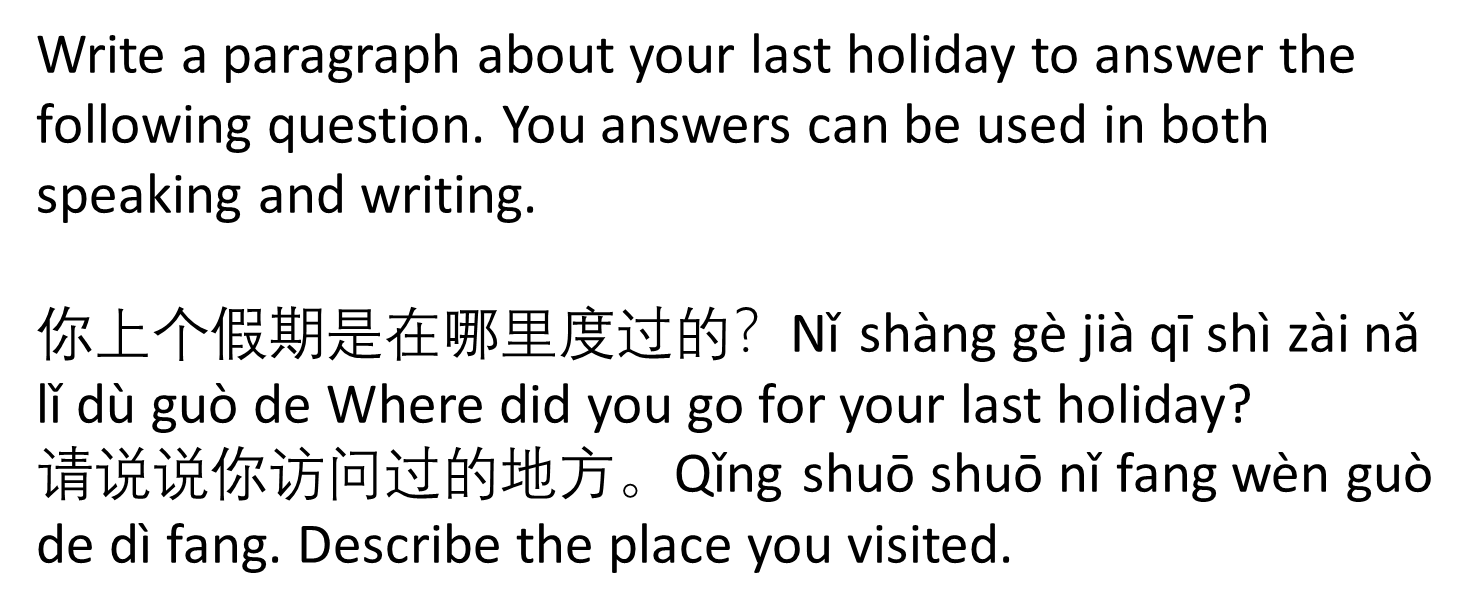 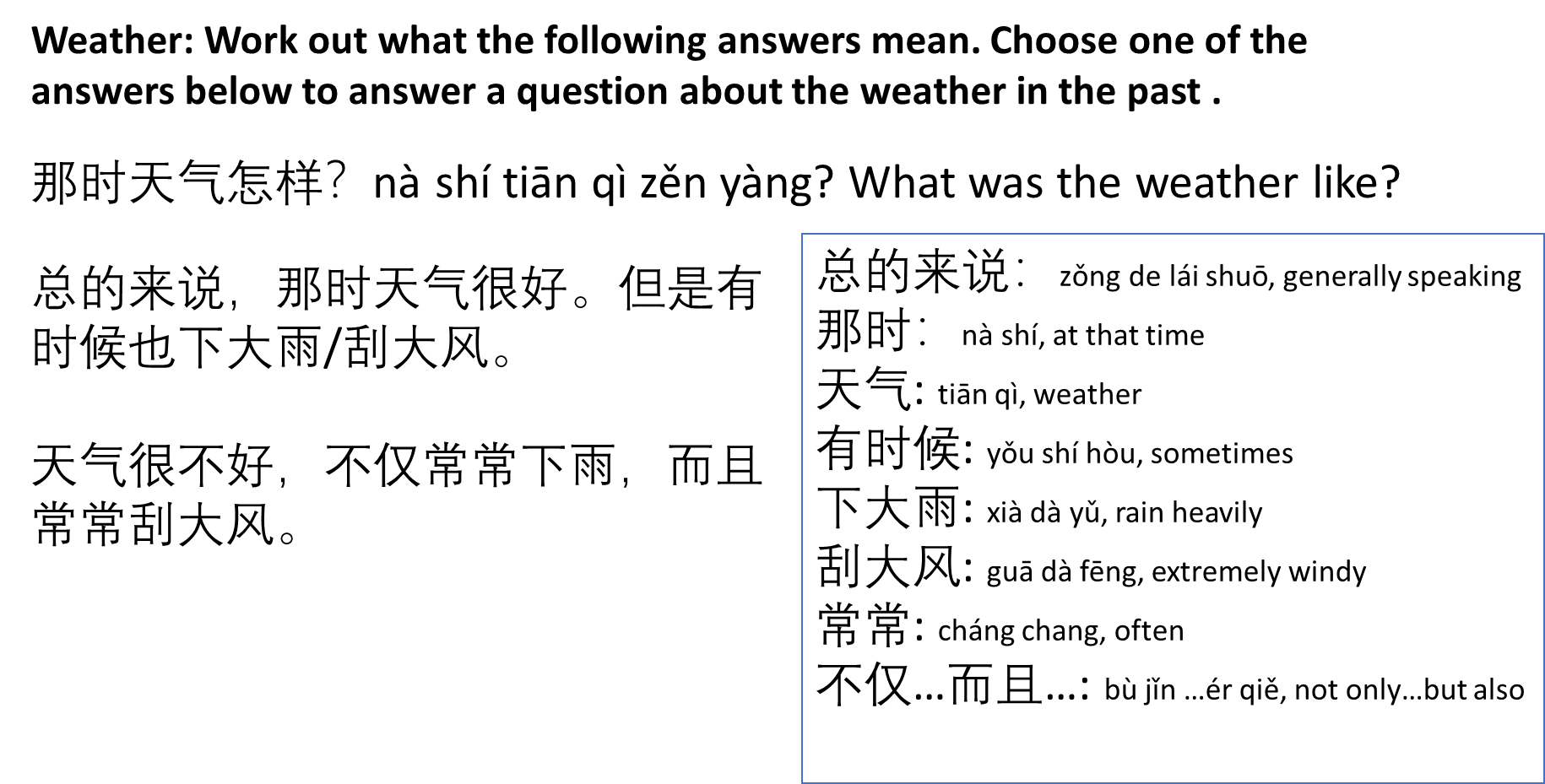 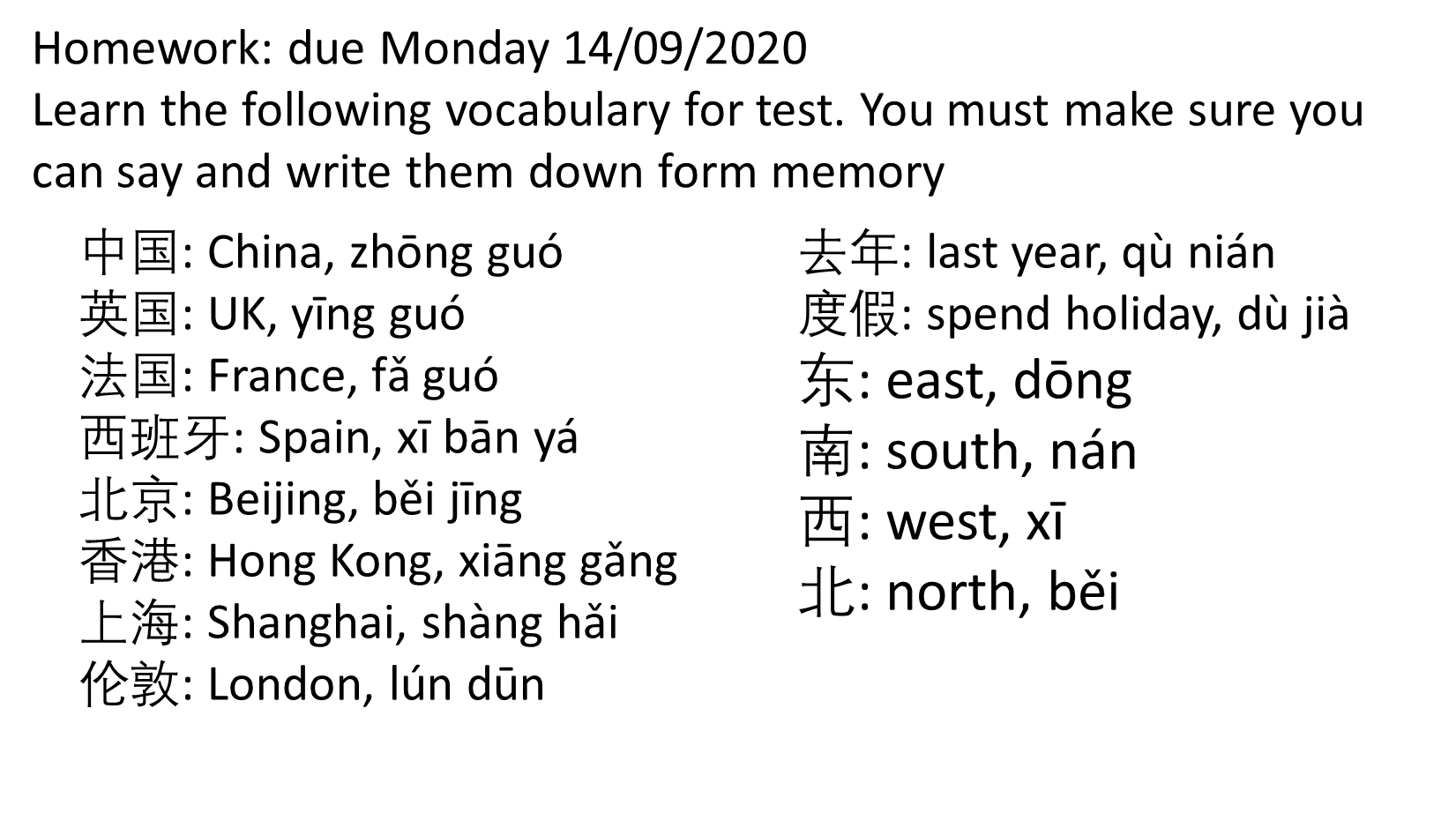 